Рабочий лист № 1Фамилия, имя __________________________________ Дата ______________Наблюдение за птицами, или бёрдинг – престижное хобби в Европе и Америке. Бёрдеров в мире насчитывается несколько сотен миллионов человек. Такая популярность бёрдинга не случайна, ведь наблюдать за птицами очень интересно!Второй оранжерейный корпусКаждую осень мы провожаем перелётных птиц в тёплые края. Задумывались ли вы над тем, в какие именно страны они летят? Оранжереи помогут вам представить родных птиц в окружении экзотической растительности.Задание № 1На листе «Приложение № 1»:– соедините стрелками изображения птиц с регионами на карте, в которые эти птицы отправляются на зимовку;– найдите в оранжерее растения родом из соответствующих регионов и впишите их названия в четвёртый столбец.Проблемное задание: Почему перечисленные птицы не остаются в странах, где тепло круглый год? Зачем им эти ежегодные изнуряющие перелёты в Россию?Чтобы ответить на этот вопрос, нужно отправиться в парк и изучить населяющих его птиц. ПаркДля передвижения по парку используйте схему маршрута и план с фотографиями точек на маршруте.Точка 1. Воробьи домовый и полевойЗадание № 1Перед вами кормушка, рассмотрите её. Предположите, в какое время года нужно подкармливать птиц и почему? __________________________________________________________________________________________________________________________________________________________________________________________________________________Задание № 2Насыпьте корм и понаблюдайте за птицами, прилетевшими на кормушку. Наверняка среди них есть воробьи. В Москве обитают два вида воробьёв – домовый и полевой. Обведите изображение прилетевшего на кормушку вида (видов) воробьёв.Примечание: Если воробьи не прилетели, не расстраивайтесь. Они обязательно встретятся вам на прогулке, и тогда вы сможете выполнить это задание. Это примечание относится и к другим заданиям, где нужно определить птиц.Точка 2. Синицы большая и лазоревкаЗадание № 1В таблице перечислены корма, которыми можно и нельзя подкармливать птиц. Прочитайте её внимательно.Теперь загляните в кормушку. Обведите в таблице находящиеся в ней корма. Сделайте вывод, знакомы ли люди, обслуживающие кормушку, с правилами подкормки птиц? Обоснуйте свой вывод.___________________________________ ______________________________________________________________________Задание № 2Насыпьте корм и понаблюдайте. Самые частые посетители кормушек – синицы.Обведите изображение прилетевшего на кормушку вида (видов) синиц.Точка 3. Поползни и пищухиСреди насекомоядных птиц есть те, кто ловят добычу в воздухе, в полёте (стрижи) или резко вспархивая с ветки (мухоловки-пеструшки), те, которые собирают насекомых на земле (трясогузки, скворцы), а также те, кто умеет вытаскивать насекомых из трещинок коры и из древесины. Только этим (последним) птицам (синицам, поползням, пищухам, дятлам) и удаётся питаться насекомыми зимой. Задание № 1Почему птицы, ловящие насекомых в воздухе и собирающие их с земли, не могут питаться ими зимой?____________________________________________________Задание № 2Поползни и пищухи умеют ползать по стволу, вытаскивая насекомых, забившихся в трещинки коры. Поползня можно встретить и на кормушке. Понаблюдайте за ним и соедините его изображение со способом его питания.Задание № 3Понаблюдайте за остальными птицами. Соедините стрелочками название птицы и характерное для неё поведение на кормушке (для каждой птицы может быть несколько вариантов ответа):Точка 4. Открытая кормушка. Голуби, вороныЗадание № 1Насыпьте корм в открытую, установленную на столбе кормушку. Понаблюдайте за тем, какие птицы прилетают к ней. Удобны ли такие открытые кормушки для маленьких птиц (синиц, поползней)? ___________________________________Почему?_______________________________________________________________Для каких птиц они удобны? _____________________________________________ Отличается ли состав корма, находящегося в открытых кормушках, от состава корма в закрытых кормушках?____________________________________________ 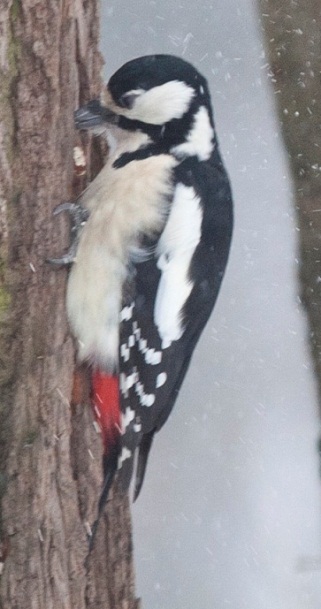 Точка 5. Павильон «Миловида». Дятел. Задание № 1Любуясь красивым видом из павильона с говорящим названием «Миловида», прислушайтесь к звукам, которые издают птицы. Какие это звуки?_______________________________________________Задание № 2Например, можно услышать стук дятла. Рассмотрите его изображение. Какую часть своего тела дятел использует в качестве опоры, когда наносит сильные удары по стволу? ______________________________________________________Точка 6. Плотина. Водоплавающие. КряквыКряквы – самые обычные для Москвы речные утки. Многие из них остаются зимовать на незамерзающих участках московских водоёмов. Утки питаются, процеживая через роговые пластины клюва, как через сито, ил с растительной пищей и мелкими животными (беспозвоночными, насекомыми, моллюсками, головастиками).Задание № 1Чем подкармливают уток посетители парка? _______________________________ Как вы считаете, это подходящая для них пища?____________________________ Задание № 2Понаблюдайте за кормящимися кряквами, внимательно рассмотрите их. Обведите рисунок с изображением клюва кряквы. Точка 7. Церковь. РябинникиЗадание № 1 Вдоль церковной ограды высажены деревья и кустарники, плоды и ягоды которых служат кормом для птиц, (дрозды-рябинники, свиристели, снегири). Рассмотрите растения, подчерните те из них, которые вам удалось узнать. Рябина               Боярышник             Яблоня декоративнаяКормятся ли на них птицы? _______ Какие? ________________________________Зимняя подсказка: даже если вы пришли на урок в конце зимы, когда почти все плоды съедены птицами, вы всё равно сможете узнать растения, внимательно приглядевшись к ним. Например, на декоративных яблонях плоды висят до марта; боярышник узнаётся по крупным шипам и немногочисленным засохшим плодам; у рябины остаются торчать тонкие веточки их щитковидных соцветий, а ещё у неё «лохматые», покрытые светлыми волосками, почки.Итоговое заданиеВпишите в таблицу названия встреченных в парке птиц. Пометьте в соответствующей колонке, чем питается каждая из них. Используйте собственные наблюдения, иинформацию из материалов для ученика – «Информация о перелётах, питании и местах гнездования птиц».Сделайте вывод о том, какие группы птиц улетают на зимовку в тёплые регионы, почему?_____________________________________________________________________________________________________________________________________Проблемное задание: Почему перечисленные птицы не остаются в странах, где тепло круглый год? Зачем им эти ежегодные изнуряющие перелёты в Россию?____________________________________________________________________________________________________________________________________________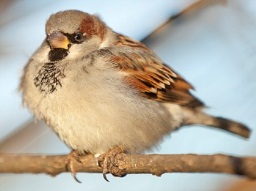 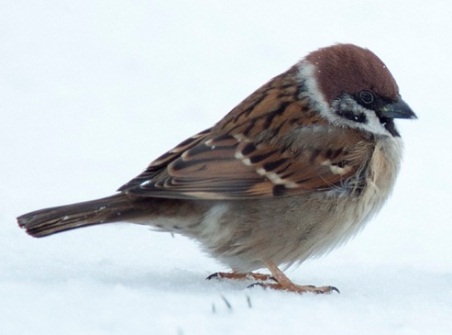 Домовый воробейНет тёмного пятна на щекеПолевой воробейЕсть тёмное пятно на щекеМожно кормитьНельзя кормитьСеменами нежареными, несолёными: подсолнечника, раздавленными семенами арбуза, дыни, тыквы, кабачкаСолёным – у птиц нет потовых желез, которые могут вывести избыток соли, и большая нагрузка ложится на почкиОрехами (грецкими, кедровыми и др.) очищенными и расколотымиЖареным – переизбыток жиров создаёт нагрузку на печеньКрупами перловой, овсяной плотной,дроблёной пшеницей, ячменём, кукурузойСладким Семенами злаков − просом, овсомЧёрным хлебом – вызывает брожение в зобу, затрудняя дыханиеХлебом белым подсушенным(крошками)Мягким белым хлебом, сдобой –превращается в организме птицы в клейкую массу, с трудом продвигаемую по пищеварительному трактуНесолёным саломПлесневелым хлебом – он токсичен для птиц так же, как и для человекаСушёной рябиной, боярышником, яблокамиЯдрами из косточек вишен, абрикосов, миндальным орехом – в них есть ядовитая синильная кислотаСеменамисорняков (крапивы, лопуха); ели и сосны; клёна и ясеняПшеном – оно покрыто горьким окислившимся жиром, вредным для птиц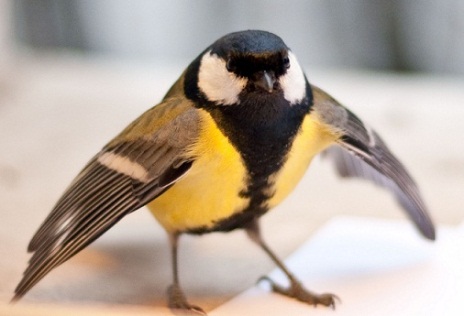 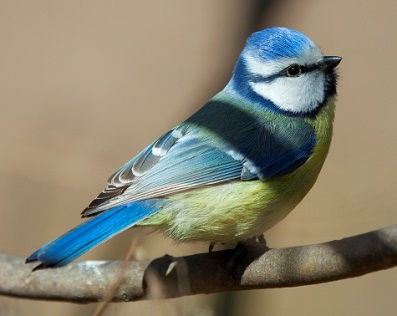 Большая синицаЧёрная шапочка на голове.Чёрный «галстук» на жёлтой грудиЛазоревкаГолубая шапочка на голове.Голубые крылья и хвостПоползень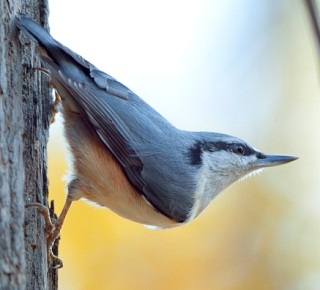 Осматривает ствол снизу вверх. Достаёт пищу из щелей, имеющих доступ снизуПищуха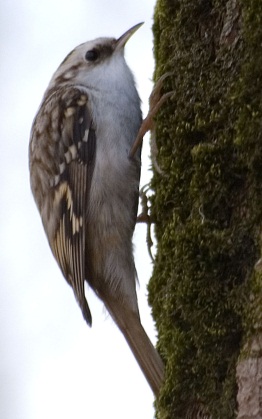 Осматривает ствол сверху вниз, двигаясь вниз головой. Достаёт пищу из щелей, имеющих доступ сверхуВоробейХватает семечко и улетает в удобное место, где съедает его СиницаЕст, сидя в кормушкеПоползеньМожет взять корм с протянутой руки человекаДятелНабирает семена в клюв, улетает и прячет их за корой дерева, снова возвращается на кормушку за новой порцией 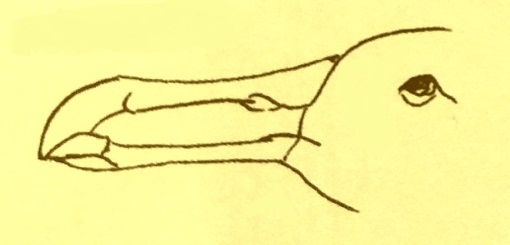 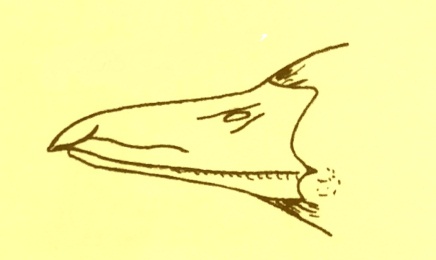 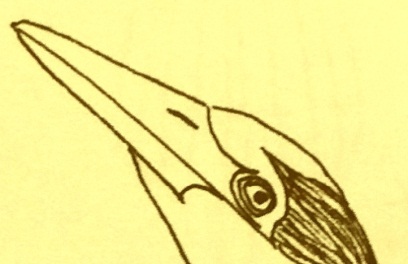 Название птицыСемена, сухие плодыСочные плоды, ягодыНасекомые: собирает с земли, с листьевНасекомые: ловит в воздухеНасекомые: вытаскивает из трещин корыБольшая синица+++